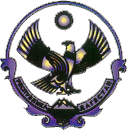 РЕСПУБЛИКА ДАГЕСТАН МУНИЦИПАЛЬНЫЙ РАЙОН "СЕРГОКАЛИНСКИЙ РАЙОН» СОБРАНИЕ ДЕПУТАТОВМУНИЦИПАЛЬНОГО РАЙОНАул.317 Стрелковой дивизии, д.9, Сергокала, 368510, E.mail  sergokala_ru@mail.ru тел/факс: (230) 2-33-40, 2- 32-84РЕШЕНИЕ №24 		                   				                 		от 02.03.2016 г.Отчет об исполнении районного бюджета за 2015 годВ соответствии  со статьей 264.2 Бюджетного кодекса Российской Федерации Собрание депутатов МР «Сергокалинский район»решает:Утвердить отчет об исполнении бюджета муниципального района за  2015 год по доходам - в сумме 490 844 690,46 руб. и по расходам - в сумме 491 169 553,84 руб. с превышением расходов над доходами в сумме 324863,38 руб. с показателями:По доходам районного бюджета за 2015 год  согласно приложению №1;По расходам районного бюджета за 2015 год согласно приложению №2.Глава  			                                       М. ОмаровПриложение №1к решению Собрания депутатовМР «Сергокалинский район№24  от 02.03.2016 годаОтчетоб исполнении районного бюджета МР «Сергокалинский район» за 2015 год по доходамПриложение №2к решению Собрания депутатовМР «Сергокалинский район№24 от 02.03.2016 годаНАИМЕНОВАНИЕ ПОКАЗАТЕЛЯКОД СТРОКИКОД ДОХОДА ПО БЮДЖЕТНОЙ КЛАССИФИКАЦИИУТОЧНЕННЫЙ ПЛАН НА 2015 ГОДИСПОЛНЕНОПРОЦЕНТ ВЫПОЛНЕНИЯНАИМЕНОВАНИЕ ПОКАЗАТЕЛЯКОД СТРОКИКОД ДОХОДА ПО БЮДЖЕТНОЙ КЛАССИФИКАЦИИУТОЧНЕННЫЙ ПЛАН НА 2015 ГОДИСПОЛНЕНОПРОЦЕНТ ВЫПОЛНЕНИЯ1231121Доходы бюджета - ИТОГО010х494 037 992,60490 844 690,46в том числе:   НАЛОГОВЫЕ И НЕНАЛОГОВЫЕ ДОХОДЫ010 000 1000000000 0000 00054 875 000,0059 818 437,23109  НАЛОГИ НА ПРИБЫЛЬ, ДОХОДЫ010 000 1010000000 0000 00036 715 000,0038 231 462,25104,1  Налог на доходы физических лиц010 000 1010200001 0000 11036 715 000,0038 231 462,25104,1  НАЛОГИ НА ТОВАРЫ (РАБОТЫ, УСЛУГИ), РЕАЛИЗУЕМЫЕ НА ТЕРРИТОРИИ РОССИЙСКОЙ ФЕДЕРАЦИИ010 000 1030000000 0000 00011 840 000,0013 590 770,63114,8  Акцизы по подакцизным товарам (продукции), производимым на территории Российской Федерации010 000 1030200001 0000 11011 840 000,0013 590 770,63114,8  НАЛОГИ НА СОВОКУПНЫЙ ДОХОД010 000 1050000000 0000 0001 525 000,002 187 617,59143,5  Единый налог на вмененный доход для отдельных видов деятельности010 000 1050200002 0000 1101 411 000,001 907 409,65135,2  Единый сельскохозяйственный налог010 000 1050300001 0000 110114 000,00280 207,94245,8  НАЛОГИ НА ИМУЩЕСТВО010 000 1060000000 0000 0000,00-435 374,92  Налог на имущество физических лиц010 000 1060100000 0000 1100,000,00  Налог на имущество физических лиц, взимаемый по ставкам, применяемым к объектам налогообложения, расположенным в границах сельских поселений010 000 1060103010 0000 1100,000,00  Земельный налог010 000 1060600000 0000 1100,00-435 374,92  Земельный налог с организаций010 000 1060603000 0000 1100,00-432 363,94  Земельный налог с организаций, обладающих земельным участком, расположенным в границах межселенных территорий010 000 1060603305 0000 1100,00-432 363,94  Земельный налог с организаций, обладающих земельным участком, расположенным в границах сельских  поселений010 000 1060603310 0000 1100,000,00  Земельный налог с физических лиц010 000 1060604000 0000 1100,00-3 010,98  Земельный налог с физических лиц, обладающих земельным участком, расположенным в границах межселенных территорий010 000 1060604305 0000 1100,00-3 010,98  Земельный налог с физических лиц, обладающих земельным участком, расположенным в границах сельских поселений010 000 1060604310 0000 1100,000,00  ГОСУДАРСТВЕННАЯ ПОШЛИНА010 000 1080000000 0000 000225 000,00399 976,19177,8  Государственная пошлина по делам, рассматриваемым в судах общей юрисдикции, мировыми судьями010 000 1080300001 0000 110225 000,00399 976,19177,8  Государственная пошлина по делам, рассматриваемым в судах общей юрисдикции, мировыми судьями (за исключением Верховного Суда Российской Федерации)010 000 1080301001 0000 110225 000,00399 976,19177,8  ЗАДОЛЖЕННОСТЬ И ПЕРЕРАСЧЕТЫ ПО ОТМЕНЕННЫМ НАЛОГАМ, СБОРАМ И ИНЫМ ОБЯЗАТЕЛЬНЫМ ПЛАТЕЖАМ010 000 1090000000 0000 0000,00465,00  Налоги на имущество010 000 1090400000 0000 1100,000,00  Земельный налог (по обязательствам, возникшим до 1 января 2006 года)010 000 1090405000 0000 1100,000,00  Земельный налог (по обязательствам, возникшим до 1 января 2006 года), мобилизуемый на территориях сельских поселений010 000 1090405310 0000 1100,000,00  Прочие налоги и сборы (по отмененным местным налогам и сборам)010 000 1090700000 0000 1100,00465,00  Прочие местные налоги и сборы010 000 1090705000 0000 1100,00465,00  Прочие местные налоги и сборы, мобилизуемые на территориях муниципальных районов010 000 1090705305 0000 1100,00465,00  ПЛАТЕЖИ ПРИ ПОЛЬЗОВАНИИ ПРИРОДНЫМИ РЕСУРСАМИ010 000 1120000000 0000 0000,00235 663,86  Плата за негативное воздействие на окружающую среду010 000 1120100001 0000 1200,00235 663,86  Плата за выбросы загрязняющих веществ в атмосферный воздух стационарными объектами010 000 1120101001 0000 1200,0049 619,34  Плата за выбросы загрязняющих веществ в атмосферный воздух передвижными объектами010 000 1120102001 0000 1200,003 116,59  Плата за размещение отходов производства и потребления010 000 1120104001 0000 1200,00182 927,93  ДОХОДЫ ОТ ОКАЗАНИЯ ПЛАТНЫХ УСЛУГ (РАБОТ) И КОМПЕНСАЦИИ ЗАТРАТ ГОСУДАРСТВА010 000 1130000000 0000 0000,000,00  Доходы от компенсации затрат государства010 000 1130200000 0000 1300,000,00  Прочие доходы от компенсации затрат государства010 000 1130299000 0000 1300,000,00  Прочие доходы от компенсации затрат бюджетов сельских поселений010 000 1130299510 0000 1300,000,00  ШТРАФЫ, САНКЦИИ, ВОЗМЕЩЕНИЕ УЩЕРБА010 000 1160000000 0000 000705 000,00763 874,00108,4  ПРОЧИЕ НЕНАЛОГОВЫЕ ДОХОДЫ010 000 1170000000 0000 0003 865 000,004 843 982,63125,3  БЕЗВОЗМЕЗДНЫЕ ПОСТУПЛЕНИЯ010 000 2000000000 0000 000439 162 992,60431 026 253,2398,1БЕЗВОЗМЕЗДНЫЕ ПОСТУПЛЕНИЯ ОТ ДРУГИХ БЮДЖЕТОВ БЮДЖЕТНОЙ СИСТЕМЫ РОССИЙСКОЙ ФЕДЕРАЦИИ010 000 2020000000 0000 000446 843 292,60440 770 492,2098,6  Дотации бюджетам субъектов Российской Федерации и муниципальных образований010 000 2020100000 0000 15172 003 000,0072 003 000,00100  Субсидии бюджетам бюджетной системы Российской Федерации (межбюджетные субсидии)010 000 2020200000 0000 15127 658 457,6027 000 929,0097,6  Субвенции бюджетам субъектов Российской Федерации и муниципальных образований010 000 2020300000 0000 151335 390 154,40329 974 882,6098,4  Иные межбюджетные трансферты010 000 2020400000 0000 15111 791 680,6011 791 680,60100  ДОХОДЫ БЮДЖЕТОВ БЮДЖЕТНОЙ СИСТЕМЫ РОССИЙСКОЙ ФЕДЕРАЦИИ ОТ ВОЗВРАТА БЮДЖЕТАМИ БЮДЖЕТНОЙ СИСТЕМЫ РОССИЙСКОЙ ФЕДЕРАЦИИ И ОРГАНИЗАЦИЯМИ ОСТАТКОВ СУБСИДИЙ, СУБВЕНЦИЙ И ИНЫХ МЕЖБЮДЖЕТНЫХ ТРАНСФЕРТОВ, ИМЕЮЩИХ ЦЕЛЕВОЕ НАЗНАЧЕНИЕ, ПРОШЛЫХ ЛЕТ010 000 2180000000 0000 0000,0094 768,60  ВОЗВРАТ ОСТАТКОВ СУБСИДИЙ, СУБВЕНЦИЙ И ИНЫХ МЕЖБЮДЖЕТНЫХ ТРАНСФЕРТОВ, ИМЕЮЩИХ ЦЕЛЕВОЕ НАЗНАЧЕНИЕ, ПРОШЛЫХ ЛЕТ010 000 2190000000 0000 000-7 680 300,00-9 839 007,57128,1  Возврат остатков субсидий, субвенций и иных межбюджетных трансфертов, имеющих целевое назначение, прошлых лет из бюджетов муниципальных районов010 000 2190500005 0000 151-7 680 300,00-9 839 007,57128,1Отчет об исполнении районного бюджета МР «Сергокалинский район за 2015 год по расходамОтчет об исполнении районного бюджета МР «Сергокалинский район за 2015 год по расходамОтчет об исполнении районного бюджета МР «Сергокалинский район за 2015 год по расходамОтчет об исполнении районного бюджета МР «Сергокалинский район за 2015 год по расходамОтчет об исполнении районного бюджета МР «Сергокалинский район за 2015 год по расходамОтчет об исполнении районного бюджета МР «Сергокалинский район за 2015 год по расходамОтчет об исполнении районного бюджета МР «Сергокалинский район за 2015 год по расходамОтчет об исполнении районного бюджета МР «Сергокалинский район за 2015 год по расходамОтчет об исполнении районного бюджета МР «Сергокалинский район за 2015 год по расходамНАИМЕНОВАНИЕ ПОКАЗАТЕЛЯКОД РАСХОДА ПО БЮДЖЕТНОЙ КЛАССИФИКАЦИИ КОД РАСХОДА ПО БЮДЖЕТНОЙ КЛАССИФИКАЦИИ КОД РАСХОДА ПО БЮДЖЕТНОЙ КЛАССИФИКАЦИИ УТОЧНЕННЫЙ ПЛАН НА 2015 ГОДУТОЧНЕННЫЙ ПЛАН НА 2015 ГОДИСПОЛНЕНОИСПОЛНЕНОПРОЦЕНТ ВЫПОЛНЕНИЯПРОЦЕНТ ВЫПОЛНЕНИЯПРОЦЕНТ ВЫПОЛНЕНИЯНАИМЕНОВАНИЕ ПОКАЗАТЕЛЯКОД РАСХОДА ПО БЮДЖЕТНОЙ КЛАССИФИКАЦИИ КОД РАСХОДА ПО БЮДЖЕТНОЙ КЛАССИФИКАЦИИ КОД РАСХОДА ПО БЮДЖЕТНОЙ КЛАССИФИКАЦИИ УТОЧНЕННЫЙ ПЛАН НА 2015 ГОДУТОЧНЕННЫЙ ПЛАН НА 2015 ГОДИСПОЛНЕНОИСПОЛНЕНОПРОЦЕНТ ВЫПОЛНЕНИЯПРОЦЕНТ ВЫПОЛНЕНИЯПРОЦЕНТ ВЫПОЛНЕНИЯНАИМЕНОВАНИЕ ПОКАЗАТЕЛЯКОД РАСХОДА ПО БЮДЖЕТНОЙ КЛАССИФИКАЦИИ КОД РАСХОДА ПО БЮДЖЕТНОЙ КЛАССИФИКАЦИИ КОД РАСХОДА ПО БЮДЖЕТНОЙ КЛАССИФИКАЦИИ УТОЧНЕННЫЙ ПЛАН НА 2015 ГОДУТОЧНЕННЫЙ ПЛАН НА 2015 ГОДИСПОЛНЕНОИСПОЛНЕНОПРОЦЕНТ ВЫПОЛНЕНИЯПРОЦЕНТ ВЫПОЛНЕНИЯПРОЦЕНТ ВЫПОЛНЕНИЯРасходы бюджета - ИТОГОххх498 610 164,20498 610 164,20491 169 553,84491 169 553,8498,5198,5198,51в том числе: ОБЩЕГОСУДАРСТВЕННЫЕ ВОПРОСЫ 000 0100 0000000 000 000 000 0100 0000000 000 000 000 0100 0000000 000 00028 416 300,0028 416 300,0028 391 239,4028 391 239,4099,9199,9199,91  Функционирование высшего должностного лица  муниципального образования 000 0102 0000000 000 000 000 0102 0000000 000 000 000 0102 0000000 000 0001 125 000,001 125 000,001 124 862,001 124 862,0099,9999,9999,99  Заработная плата 000 0102 0000000 121 211 000 0102 0000000 121 211 000 0102 0000000 121 211901 000,00901 000,00900 973,00900 973,00100,00100,00100,00  Начисления на выплаты по оплате труда 000 0102 0000000 121 213 000 0102 0000000 121 213 000 0102 0000000 121 213224 000,00224 000,00223 889,00223 889,0099,9599,9599,95  Функционирование представительных органов муниципальных образований 000 0103 0000000 000 000 000 0103 0000000 000 000 000 0103 0000000 000 000487 000,00487 000,00486 141,00486 141,0099,8299,8299,82  Заработная плата 000 0103 0000000 121 211 000 0103 0000000 121 211 000 0103 0000000 121 211382 000,00382 000,00381 610,00381 610,0099,9099,9099,90  Начисления на выплаты по оплате труда 000 0103 0000000 121 213 000 0103 0000000 121 213 000 0103 0000000 121 213105 000,00105 000,00104 531,00104 531,0099,5599,5599,55  Функционирование  местных администраций 000 0104 0000000 000 000 000 0104 0000000 000 000 000 0104 0000000 000 00020 767 300,0020 767 300,0020 747 321,4020 747 321,4099,9099,9099,90  Заработная плата 000 0104 0000000 121 211 000 0104 0000000 121 211 000 0104 0000000 121 2118 115 000,008 115 000,008 114 917,478 114 917,47100,00100,00100,00  Начисления на выплаты по оплате труда 000 0104 0000000 121 213 000 0104 0000000 121 213 000 0104 0000000 121 2132 692 600,002 692 600,002 690 705,662 690 705,6699,9399,9399,93  Услуги связи 000 0104 0000000 244 221 000 0104 0000000 244 221 000 0104 0000000 244 221290 000,00290 000,00287 563,83287 563,8399,1699,1699,16  Коммунальные услуги 000 0104 0000000 244 223 000 0104 0000000 244 223 000 0104 0000000 244 223612 000,00612 000,00597 066,20597 066,2097,5697,5697,56  Работы, услуги по содержанию имущества 000 0104 0000000 244 225 000 0104 0000000 244 225 000 0104 0000000 244 22519 700,0019 700,0019 700,0019 700,00100,00100,00100,00  Прочие работы, услуги 000 0104 0000000 244 226 000 0104 0000000 244 226 000 0104 0000000 244 2261 963 000,001 963 000,001 962 818,781 962 818,7899,9999,9999,99  Прочие расходы 000 0104 0000000 244 290 000 0104 0000000 244 290 000 0104 0000000 244 2904 965 000,004 965 000,004 964 772,844 964 772,84100,00100,00100,00  Увеличение стоимости основных средств 000 0104 0000000 244 310 000 0104 0000000 244 310 000 0104 0000000 244 3101 190 000,001 190 000,001 189 878,001 189 878,0099,9999,9999,99  Увеличение стоимости материальных запасов 000 0104 0000000 244 340 000 0104 0000000 244 340 000 0104 0000000 244 340920 000,00920 000,00919 898,62919 898,6299,9999,9999,99  Обеспечение деятельности финансовых и органов финансового надзора 000 0106 0000000 000 000 000 0106 0000000 000 000 000 0106 0000000 000 0005 846 000,005 846 000,005 841 915,005 841 915,0099,9399,9399,93  Заработная плата 000 0106 0000000 121 211 000 0106 0000000 121 211 000 0106 0000000 121 2114 007 000,004 007 000,004 005 820,004 005 820,0099,9799,9799,97  Начисления на выплаты по оплате труда 000 0106 0000000 121 213 000 0106 0000000 121 213 000 0106 0000000 121 2131 150 000,001 150 000,001 148 898,001 148 898,0099,9099,9099,90  Услуги связи 000 0106 0000000 244 221 000 0106 0000000 244 221 000 0106 0000000 244 22119 000,0019 000,0018 387,0018 387,0096,7796,7796,77  Коммунальные услуги 000 0106 0000000 244 223 000 0106 0000000 244 223 000 0106 0000000 244 223105 000,00105 000,00104 400,00104 400,0099,4399,4399,43  Прочие работы, услуги 000 0106 0000000 244 226 000 0106 0000000 244 226 000 0106 0000000 244 226358 000,00358 000,00357 569,00357 569,0099,8899,8899,88  Прочие расходы 000 0106 0000000 244 290 000 0106 0000000 244 290 000 0106 0000000 244 29011 000,0011 000,0010 841,0010 841,0098,5598,5598,55  Увеличение стоимости материальных запасов 000 0106 0000000 244 340 000 0106 0000000 244 340 000 0106 0000000 244 340196 000,00196 000,00196 000,00196 000,00100,00100,00100,00  Другие общегосударственные вопросы 000 0113 0000000 000 000 000 0113 0000000 000 000 000 0113 0000000 000 000191 000,00191 000,00191 000,00191 000,00100,00100,00100,00  Прочие работы, услуги 000 0113 0000000 244 226 000 0113 0000000 244 226 000 0113 0000000 244 22667 610,0067 610,0067 610,0067 610,00100,00100,00100,00  Увеличение стоимости основных средств 000 0113 0000000 244 310 000 0113 0000000 244 310 000 0113 0000000 244 31080 459,0080 459,0080 459,0080 459,00100,00100,00100,00  Увеличение стоимости материальных запасов 000 0113 0000000 244 340 000 0113 0000000 244 340 000 0113 0000000 244 34042 931,0042 931,0042 931,0042 931,00100,00100,00100,00  НАЦИОНАЛЬНАЯ БЕЗОПАСНОСТЬ И ПРАВООХРАНИТЕЛЬНАЯ ДЕЯТЕЛЬНОСТЬ 000 0300 0000000 000 000 000 0300 0000000 000 000 000 0300 0000000 000 0002 724 000,002 724 000,002 720 768,002 720 768,0099,8899,8899,88  Органы юстиции 000 0304 0000000 000 000 000 0304 0000000 000 000 000 0304 0000000 000 000602 000,00602 000,00602 000,00602 000,00100,00100,00100,00  Заработная плата 000 0304 0000000 121 211 000 0304 0000000 121 211 000 0304 0000000 121 211381 191,00381 191,00381 191,00381 191,00100,00100,00100,00  Начисления на выплаты по оплате труда 000 0304 0000000 121 213 000 0304 0000000 121 213 000 0304 0000000 121 213113 206,00113 206,00113 206,00113 206,00100,00100,00100,00  Работы, услуги по содержанию имущества 000 0304 0000000 244 225 000 0304 0000000 244 225 000 0304 0000000 244 22565 603,0065 603,0065 603,0065 603,00100,00100,00100,00  Прочие работы, услуги 000 0304 0000000 244 226 000 0304 0000000 244 226 000 0304 0000000 244 22635 000,0035 000,0035 000,0035 000,00100,00100,00100,00  Увеличение стоимости материальных запасов 000 0304 0000000 244 340 000 0304 0000000 244 340 000 0304 0000000 244 3407 000,007 000,007 000,007 000,00100,00100,00100,00  Защита населения и территории от последствий чрезвычайных ситуаций природного и техногенного характера, гражданская оборона 000 0309 0000000 000 000 000 0309 0000000 000 000 000 0309 0000000 000 0002 122 000,002 122 000,002 118 768,002 118 768,0099,8599,8599,85  Заработная плата 000 0309 0000000 111 211 000 0309 0000000 111 211 000 0309 0000000 111 2111 451 000,001 451 000,001 450 200,001 450 200,0099,9499,9499,94  Начисления на выплаты по оплате труда 000 0309 0000000 111 213 000 0309 0000000 111 213 000 0309 0000000 111 213450 000,00450 000,00449 100,00449 100,0099,8099,8099,80  Услуги связи 000 0309 0000000 244 221 000 0309 0000000 244 221 000 0309 0000000 244 22127 000,0027 000,0027 000,0027 000,00100,00100,00100,00  Прочие работы, услуги 000 0309 0000000 244 226 000 0309 0000000 244 226 000 0309 0000000 244 22635 000,0035 000,0034 168,0034 168,0097,6297,6297,62  Увеличение стоимости материальных запасов 000 0309 0000000 244 340 000 0309 0000000 244 340 000 0309 0000000 244 340159 000,00159 000,00158 300,00158 300,0099,5699,5699,56  НАЦИОНАЛЬНАЯ ЭКОНОМИКА 000 0400 0000000 000 000 000 0400 0000000 000 000 000 0400 0000000 000 0004 310 000,004 310 000,004 309 342,274 309 342,2799,9899,9899,98  Сельское хозяйство и рыболовство 000 0405 0000000 000 000 000 0405 0000000 000 000 000 0405 0000000 000 0001 478 000,001 478 000,001 477 342,271 477 342,2799,9699,9699,96  Заработная плата 000 0405 0000000 121 211 000 0405 0000000 121 211 000 0405 0000000 121 211940 000,00940 000,00940 000,00940 000,00100,00100,00100,00  Начисления на выплаты по оплате труда 000 0405 0000000 121 213 000 0405 0000000 121 213 000 0405 0000000 121 213283 000,00283 000,00283 000,00283 000,00100,00100,00100,00  Услуги связи 000 0405 0000000 244 221 000 0405 0000000 244 221 000 0405 0000000 244 22115 000,0015 000,0015 000,0015 000,00100,00100,00100,00  Увеличение стоимости основных средств 000 0405 0000000 244 310 000 0405 0000000 244 310 000 0405 0000000 244 31010 000,0010 000,009 742,279 742,2797,4297,4297,42  Увеличение стоимости материальных запасов 000 0405 0000000 244 340 000 0405 0000000 244 340 000 0405 0000000 244 340230 000,00230 000,00229 600,00229 600,0099,8399,8399,83  Другие вопросы в области национальной экономики 000 0412 0000000 000 000 000 0412 0000000 000 000 000 0412 0000000 000 0002 832 000,002 832 000,002 832 000,002 832 000,00100,00100,00100,00  Прочие работы, услуги 000 0412 0000000 244 226 000 0412 0000000 244 226 000 0412 0000000 244 2262 832 000,002 832 000,002 832 000,002 832 000,00100,00100,00100,00  ЖИЛИЩНО-КОММУНАЛЬНОЕ ХОЗЯЙСТВО 000 0500 0000000 000 000 000 0500 0000000 000 000 000 0500 0000000 000 0007 360 000,007 360 000,007 359 075,487 359 075,4899,9999,9999,99  Коммунальное хозяйство 000 0502 0000000 000 000 000 0502 0000000 000 000 000 0502 0000000 000 0006 022 000,006 022 000,006 021 075,486 021 075,4899,9899,9899,98  Работы, услуги по содержанию имущества 000 0502 0000000 244 225 000 0502 0000000 244 225 000 0502 0000000 244 2255 959 000,005 959 000,005 958 075,485 958 075,4899,9899,9899,98  Прочие работы, услуги 000 0502 0000000 244 226 000 0502 0000000 244 226 000 0502 0000000 244 22663 000,0063 000,0063 000,0063 000,00100,00100,00100,00  Другие вопросы в области жилищно-коммунального хозяйства 000 0505 0000000 000 000 000 0505 0000000 000 000 000 0505 0000000 000 0001 338 000,001 338 000,001 338 000,001 338 000,00100,00100,00100,00  Предоставление субсидий бюджетным организациям 000 0505 0000000 600 000 000 0505 0000000 600 000 000 0505 0000000 600 0001 338 000,001 338 000,001 338 000,001 338 000,00100,00100,00100,00  Субсидии бюджетным учреждениям 000 0505 0000000 610 000 000 0505 0000000 610 000 000 0505 0000000 610 0001 338 000,001 338 000,001 338 000,001 338 000,00100,00100,00100,00  Субсидии бюджетным учреждениям на финансовое обеспечение государственного (муниципального) задания на оказание государственных (муниципальных) услуг (выполнение работ) 000 0505 0000000 611 000 000 0505 0000000 611 000 000 0505 0000000 611 0001 338 000,001 338 000,001 338 000,001 338 000,00100,00100,00100,00  Безвозмездные перечисления государственным и муниципальным организациям 000 0505 0000000 611 241 000 0505 0000000 611 241 000 0505 0000000 611 2411 338 000,001 338 000,001 338 000,001 338 000,00100,00100,00100,00  ОБРАЗОВАНИЕ 000 0700 0000000 000 000 000 0700 0000000 000 000 000 0700 0000000 000 000369 847 776,60369 847 776,60363 533 910,11363 533 910,1198,2998,2998,29  Дошкольное образование 000 0701 0000000 000 000 000 0701 0000000 000 000 000 0701 0000000 000 00060 815 600,0060 815 600,0060 285 182,9060 285 182,9099,1399,1399,13  Заработная плата 000 0701 0000000 111 211 000 0701 0000000 111 211 000 0701 0000000 111 21136 789 100,0036 789 100,0036 676 729,0036 676 729,0099,6999,6999,69  Начисления на выплаты по оплате труда 000 0701 0000000 111 213 000 0701 0000000 111 213 000 0701 0000000 111 21311 802 100,0011 802 100,0011 669 153,6011 669 153,6098,8798,8798,87  Коммунальные услуги 000 0701 0000000 244 223 000 0701 0000000 244 223 000 0701 0000000 244 2232 075 000,002 075 000,002 017 337,002 017 337,0097,2297,2297,22  Работы, услуги по содержанию имущества 000 0701 0000000 244 225 000 0701 0000000 244 225 000 0701 0000000 244 225109 000,00109 000,00109 000,00109 000,00100,00100,00100,00  Прочие работы, услуги 000 0701 0000000 244 226 000 0701 0000000 244 226 000 0701 0000000 244 226654 400,00654 400,00570 435,60570 435,6087,1787,1787,17  Прочие расходы 000 0701 0000000 244 290 000 0701 0000000 244 290 000 0701 0000000 244 290647 000,00647 000,00624 314,42624 314,4296,4996,4996,49  Увеличение стоимости основных средств 000 0701 0000000 244 310 000 0701 0000000 244 310 000 0701 0000000 244 310189 000,00189 000,00187 850,00187 850,0099,3999,3999,39  Увеличение стоимости материальных запасов 000 0701 0000000 244 340 000 0701 0000000 244 340 000 0701 0000000 244 3408 550 000,008 550 000,008 430 363,288 430 363,2898,6098,6098,60  Общее образование 000 0702 0000000 000 000 000 0702 0000000 000 000 000 0702 0000000 000 000303 561 176,60303 561 176,60297 797 225,06297 797 225,0698,1098,1098,10  Заработная плата 000 0702 0000000 111 211 000 0702 0000000 111 211 000 0702 0000000 111 211201 818 300,00201 818 300,00197 800 025,01197 800 025,0198,0198,0198,01  Начисления на выплаты по оплате труда 000 0702 0000000 111 213 000 0702 0000000 111 213 000 0702 0000000 111 21361 379 800,0061 379 800,0060 153 709,5360 153 709,5398,0098,0098,00  Прочие выплаты 000 0702 0000000 112 212 000 0702 0000000 112 212 000 0702 0000000 112 212217 100,00217 100,00202 100,00202 100,0093,0993,0993,09  Услуги связи 000 0702 0000000 244 221 000 0702 0000000 244 221 000 0702 0000000 244 22127 000,0027 000,0026 756,9226 756,9299,1099,1099,10  Транспортные услуги 000 0702 0000000 244 222 000 0702 0000000 244 222 000 0702 0000000 244 2229 000,009 000,009 000,009 000,00100,00100,00100,00  Коммунальные услуги 000 0702 0000000 244 223 000 0702 0000000 244 223 000 0702 0000000 244 2233 845 000,003 845 000,003 841 857,113 841 857,1199,9299,9299,92  Работы, услуги по содержанию имущества 000 0702 0000000 244 225 000 0702 0000000 244 225 000 0702 0000000 244 2255 452 336,605 452 336,605 414 806,405 414 806,4099,3199,3199,31  Прочие работы, услуги 000 0702 0000000 244 226 000 0702 0000000 244 226 000 0702 0000000 244 2261 880 400,001 880 400,001 875 008,001 875 008,0099,7199,7199,71  Прочие расходы 000 0702 0000000 244 290 000 0702 0000000 244 290 000 0702 0000000 244 2903 347 500,003 347 500,003 334 469,413 334 469,4199,6199,6199,61  Поступление нефинансовых активов 000 0702 0000000 244 300 000 0702 0000000 244 300 000 0702 0000000 244 30025 584 740,0025 584 740,0025 139 492,6825 139 492,6898,2698,2698,26  Увеличение стоимости основных средств 000 0702 0000000 244 310 000 0702 0000000 244 310 000 0702 0000000 244 31018 972 500,0018 972 500,0018 968 558,0018 968 558,0099,9899,9899,98  Увеличение стоимости материальных запасов 000 0702 0000000 244 340 000 0702 0000000 244 340 000 0702 0000000 244 3406 612 240,006 612 240,006 170 934,686 170 934,6893,3393,3393,33  Молодежная политика и оздоровление детей 000 0707 0000000 000 000 000 0707 0000000 000 000 000 0707 0000000 000 000220 000,00220 000,00219 200,00219 200,0099,6499,6499,64  Прочие расходы 000 0707 0000000 244 290 000 0707 0000000 244 290 000 0707 0000000 244 290220 000,00220 000,00219 200,00219 200,0099,6499,6499,64  Другие вопросы в области образования 000 0709 0000000 000 000 000 0709 0000000 000 000 000 0709 0000000 000 0005 251 000,005 251 000,005 232 302,155 232 302,1599,6499,6499,64  Заработная плата 000 0709 0000000 111 211 000 0709 0000000 111 211 000 0709 0000000 111 2112 931 000,002 931 000,002 914 587,002 914 587,0099,4499,4499,44  Начисления на выплаты по оплате труда 000 0709 0000000 111 213 000 0709 0000000 111 213 000 0709 0000000 111 213814 000,00814 000,00814 000,00814 000,00100,00100,00100,00  Заработная плата 000 0709 0000000 121 211 000 0709 0000000 121 211 000 0709 0000000 121 211529 700,00529 700,00529 642,00529 642,0099,9999,9999,99  Начисления на выплаты по оплате труда 000 0709 0000000 121 213 000 0709 0000000 121 213 000 0709 0000000 121 213186 800,00186 800,00186 793,00186 793,00100,00100,00100,00  Услуги связи 000 0709 0000000 244 221 000 0709 0000000 244 221 000 0709 0000000 244 22115 000,0015 000,0014 216,2514 216,2594,7894,7894,78  Коммунальные услуги 000 0709 0000000 244 223 000 0709 0000000 244 223 000 0709 0000000 244 223194 000,00194 000,00193 183,75193 183,7599,5899,5899,58  Прочие работы, услуги 000 0709 0000000 244 226 000 0709 0000000 244 226 000 0709 0000000 244 226102 800,00102 800,00102 322,90102 322,9099,5499,5499,54  Прочие расходы 000 0709 0000000 244 290 000 0709 0000000 244 290 000 0709 0000000 244 29011 000,0011 000,0011 000,0011 000,00100,00100,00100,00  Увеличение стоимости основных средств 000 0709 0000000 244 310 000 0709 0000000 244 310 000 0709 0000000 244 310149 800,00149 800,00149 747,71149 747,7199,9799,9799,97  Увеличение стоимости материальных запасов 000 0709 0000000 244 340 000 0709 0000000 244 340 000 0709 0000000 244 340316 900,00316 900,00316 809,54316 809,5499,9799,9799,97  КУЛЬТУРА, КИНЕМАТОГРАФИЯ 000 0800 0000000 000 000 000 0800 0000000 000 000 000 0800 0000000 000 00015 043 000,0015 043 000,0015 028 608,9815 028 608,9899,9099,9099,90  Культура 000 0801 0000000 000 000 000 0801 0000000 000 000 000 0801 0000000 000 00011 144 000,0011 144 000,0011 135 038,0011 135 038,0099,9299,9299,92  Заработная плата 000 0801 0000000 111 211 000 0801 0000000 111 211 000 0801 0000000 111 2116 215 000,006 215 000,006 214 798,006 214 798,00100,00100,00100,00  Начисления на выплаты по оплате труда 000 0801 0000000 111 213 000 0801 0000000 111 213 000 0801 0000000 111 2131 853 000,001 853 000,001 852 817,001 852 817,0099,9999,9999,99  Услуги связи 000 0801 0000000 244 221 000 0801 0000000 244 221 000 0801 0000000 244 22152 000,0052 000,0050 340,0050 340,0096,8196,8196,81  Коммунальные услуги 000 0801 0000000 244 223 000 0801 0000000 244 223 000 0801 0000000 244 223203 000,00203 000,00201 805,00201 805,0099,4199,4199,41  Работы, услуги по содержанию имущества 000 0801 0000000 244 225 000 0801 0000000 244 225 000 0801 0000000 244 2250,000,000,000,00#ДЕЛ/0!#ДЕЛ/0!#ДЕЛ/0!  Прочие работы, услуги 000 0801 0000000 244 226 000 0801 0000000 244 226 000 0801 0000000 244 226530 000,00530 000,00527 170,00527 170,0099,4799,4799,47  Прочие расходы 000 0801 0000000 244 290 000 0801 0000000 244 290 000 0801 0000000 244 290280 000,00280 000,00278 676,00278 676,0099,5399,5399,53  Увеличение стоимости основных средств 000 0801 0000000 244 310 000 0801 0000000 244 310 000 0801 0000000 244 3101 584 000,001 584 000,001 583 732,001 583 732,0099,9899,9899,98  Увеличение стоимости материальных запасов 000 0801 0000000 244 340 000 0801 0000000 244 340 000 0801 0000000 244 340427 000,00427 000,00425 700,00425 700,0099,7099,7099,70  Другие вопросы в области культуры, кинематографии 000 0804 0000000 000 000 000 0804 0000000 000 000 000 0804 0000000 000 0003 899 000,003 899 000,003 893 570,983 893 570,9899,8699,8699,86  Заработная плата 000 0804 0000000 111 211 000 0804 0000000 111 211 000 0804 0000000 111 2112 900 000,002 900 000,002 896 099,432 896 099,4399,8799,8799,87  Начисления на выплаты по оплате труда 000 0804 0000000 111 213 000 0804 0000000 111 213 000 0804 0000000 111 213915 000,00915 000,00914 999,60914 999,60100,00100,00100,00  Прочие работы, услуги 000 0804 0000000 244 226 000 0804 0000000 244 226 000 0804 0000000 244 22617 000,0017 000,0016 090,0016 090,0094,6594,6594,65  Увеличение стоимости основных средств 000 0804 0000000 244 310 000 0804 0000000 244 310 000 0804 0000000 244 31014 000,0014 000,0013 993,1513 993,1599,9599,9599,95  Увеличение стоимости материальных запасов 000 0804 0000000 244 340 000 0804 0000000 244 340 000 0804 0000000 244 34053 000,0053 000,0052 388,8052 388,8098,8598,8598,85  СОЦИАЛЬНАЯ ПОЛИТИКА 000 1000 0000000 000 000 000 1000 0000000 000 000 000 1000 0000000 000 00015 220 607,0015 220 607,0014 139 417,0014 139 417,0092,9092,9092,90  Пенсионное обеспечение 000 1001 0000000 000 000 000 1001 0000000 000 000 000 1001 0000000 000 000100 000,00100 000,0097 603,0097 603,0097,6097,6097,60  Социальное обеспечение 000 1001 0000000 312 263 000 1001 0000000 312 263 000 1001 0000000 312 263100 000,00100 000,0097 603,0097 603,0097,6097,6097,60  Социальное обеспечение населения 000 1003 0000000 000 000 000 1003 0000000 000 000 000 1003 0000000 000 0004 574 000,004 574 000,004 574 000,004 574 000,00100,00100,00100,00  Предоставление субсидий бюджетным, автономным учреждениям и иным некоммерческим организациям 000 1003 0000000 600 000 000 1003 0000000 600 000 000 1003 0000000 600 0004 574 000,004 574 000,004 574 000,004 574 000,00100,00100,00100,00  Безвозмездные перечисления государственным и муниципальным организациям 000 1003 0000000 611 241 000 1003 0000000 611 241 000 1003 0000000 611 2414 574 000,004 574 000,004 574 000,004 574 000,00100,00100,00100,00  Охрана семьи и детства 000 1004 0000000 000 000 000 1004 0000000 000 000 000 1004 0000000 000 00010 546 607,0010 546 607,009 467 814,009 467 814,0089,7789,7789,77  Увеличение стоимости основных средств 000 1004 0000000 244 310 000 1004 0000000 244 310 000 1004 0000000 244 3102 175 360,002 175 360,001 631 520,001 631 520,0075,0075,0075,00  Социальное обеспечение и иные выплаты населению 000 1004 0000000 300 000 000 1004 0000000 300 000 000 1004 0000000 300 0008 371 247,008 371 247,007 836 294,007 836 294,0093,6193,6193,61  Публичные нормативные социальные  выплаты гражданам 000 1004 0000000 310 000 000 1004 0000000 310 000 000 1004 0000000 310 0007 210 247,007 210 247,006 951 287,006 951 287,0096,4196,4196,41  Пособия по социальной помощи населению 000 1004 0000000 313 262 000 1004 0000000 313 262 000 1004 0000000 313 2627 210 247,007 210 247,006 951 287,006 951 287,0096,4196,4196,41  Социальные выплаты гражданам, кроме публичных нормативных социальных выплат 000 1004 0000000 320 000 000 1004 0000000 320 000 000 1004 0000000 320 0001 161 000,001 161 000,00885 007,00885 007,0076,2376,2376,23  Социальное обеспечение 000 1004 0000000 321 260 000 1004 0000000 321 260 000 1004 0000000 321 2601 161 000,001 161 000,00885 007,00885 007,0076,2376,2376,23  Пособия по социальной помощи населению 000 1004 0000000 321 262 000 1004 0000000 321 262 000 1004 0000000 321 2621 161 000,001 161 000,00885 007,00885 007,0076,2376,2376,23  ФИЗИЧЕСКАЯ КУЛЬТУРА И СПОРТ 000 1100 0000000 000 000 000 1100 0000000 000 000 000 1100 0000000 000 0001 028 000,001 028 000,001 026 712,001 026 712,0099,8799,8799,87  Другие вопросы в области физической культуры и спорта 000 1105 0000000 000 000 000 1105 0000000 000 000 000 1105 0000000 000 0001 028 000,001 028 000,001 026 712,001 026 712,0099,8799,8799,87  Транспортные услуги 000 1105 0000000 244 222 000 1105 0000000 244 222 000 1105 0000000 244 222318 000,00318 000,00317 972,00317 972,0099,9999,9999,99  Прочие работы, услуги 000 1105 0000000 244 226 000 1105 0000000 244 226 000 1105 0000000 244 22655 000,0055 000,0054 800,0054 800,0099,6499,6499,64  Прочие расходы 000 1105 0000000 244 290 000 1105 0000000 244 290 000 1105 0000000 244 290655 000,00655 000,00653 940,00653 940,0099,8499,8499,84  СРЕДСТВА МАССОВОЙ ИНФОРМАЦИИ 000 1200 0000000 000 000 000 1200 0000000 000 000 000 1200 0000000 000 0002 189 000,002 189 000,002 189 000,002 189 000,00100,00100,00100,00  Периодическая печать и издательства 000 1202 0000000 000 000 000 1202 0000000 000 000 000 1202 0000000 000 0002 189 000,002 189 000,002 189 000,002 189 000,00100,00100,00100,00  Предоставление субсидий бюджетным, автономным учреждениям и иным некоммерческим организациям 000 1202 0000000 600 000 000 1202 0000000 600 000 000 1202 0000000 600 0002 189 000,002 189 000,002 189 000,002 189 000,00100,00100,00100,00  Субсидии бюджетным учреждениям 000 1202 0000000 610 000 000 1202 0000000 610 000 000 1202 0000000 610 0002 189 000,002 189 000,002 189 000,002 189 000,00100,00100,00100,00  Безвозмездные перечисления государственным и муниципальным организациям 000 1202 0000000 611 241 000 1202 0000000 611 241 000 1202 0000000 611 2412 189 000,002 189 000,002 189 000,002 189 000,00100,00100,00100,00  ОБСЛУЖИВАНИЕ ГОСУДАРСТВЕННОГО И МУНИЦИПАЛЬНОГО ДОЛГА 000 1300 0000000 000 000 000 1300 0000000 000 000 000 1300 0000000 000 000738 800,00738 800,00738 800,00738 800,00100,00100,00100,00  Обслуживание внутреннего долга 000 1301 0000000 730 231 000 1301 0000000 730 231 000 1301 0000000 730 231738 800,00738 800,00738 800,00738 800,00100,00100,00100,00  МЕЖБЮДЖЕТНЫЕ ТРАНСФЕРТЫ ОБЩЕГО ХАРАКТЕРА БЮДЖЕТАМ СУБЪЕКТОВ РОССИЙСКОЙ ФЕДЕРАЦИИ И МУНИЦИПАЛЬНЫХ ОБРАЗОВАНИЙ 000 1400 0000000 000 000 000 1400 0000000 000 000 000 1400 0000000 000 00051 732 680,6051 732 680,6051 732 680,6051 732 680,60100,00100,00100,00  Расходы 000 1400 0000000 000 200 000 1400 0000000 000 200 000 1400 0000000 000 20051 732 680,6051 732 680,6051 732 680,6051 732 680,60100,00100,00100,00  Безвозмездные перечисления бюджетам 000 1400 0000000 000 250 000 1400 0000000 000 250 000 1400 0000000 000 25051 732 680,6051 732 680,6051 732 680,6051 732 680,60100,00100,00100,00  Перечисления другим бюджетам бюджетной системы Российской Федерации 000 1400 0000000 000 251 000 1400 0000000 000 251 000 1400 0000000 000 25151 732 680,6051 732 680,6051 732 680,6051 732 680,60100,00100,00100,00  Дотации на выравнивание бюджетной обеспеченности субъектов Российской Федерации и муниципальных образований 000 1401 0000000 000 000 000 1401 0000000 000 000 000 1401 0000000 000 00033 805 000,0033 805 000,0033 805 000,0033 805 000,00100,00100,00100,00  Перечисления другим бюджетам бюджетной системы Российской Федерации 000 1401 0000000 512 251 000 1401 0000000 512 251 000 1401 0000000 512 25133 805 000,0033 805 000,0033 805 000,0033 805 000,00100,00100,00100,00  Прочие межбюджетные трансферты общего характера 000 1403 0000000 000 000 000 1403 0000000 000 000 000 1403 0000000 000 00017 927 680,6017 927 680,6017 927 680,6017 927 680,60100,00100,00100,00  Межбюджетные трансферты 000 1403 0000000 500 000 000 1403 0000000 500 000 000 1403 0000000 500 00017 927 680,6017 927 680,6017 927 680,6017 927 680,60100,00100,00100,00  Субвенции 000 1403 0000000 530 000 000 1403 0000000 530 000 000 1403 0000000 530 00017 043 000,0017 043 000,0017 043 000,0017 043 000,00100,00100,00100,00  Расходы 000 1403 0000000 530 200 000 1403 0000000 530 200 000 1403 0000000 530 20017 043 000,0017 043 000,0017 043 000,0017 043 000,00100,00100,00100,00  Безвозмездные перечисления бюджетам 000 1403 0000000 530 250 000 1403 0000000 530 250 000 1403 0000000 530 25017 043 000,0017 043 000,0017 043 000,0017 043 000,00100,00100,00100,00  Перечисления другим бюджетам бюджетной системы Российской Федерации 000 1403 0000000 530 251 000 1403 0000000 530 251 000 1403 0000000 530 25117 043 000,0017 043 000,0017 043 000,0017 043 000,00100,00100,00100,00  Иные межбюджетные трансферты 000 1403 0000000 540 000 000 1403 0000000 540 000 000 1403 0000000 540 000884 680,60884 680,60884 680,60884 680,60100,00100,00100,00  Расходы 000 1403 0000000 540 200 000 1403 0000000 540 200 000 1403 0000000 540 200884 680,60884 680,60884 680,60884 680,60100,00100,00100,00  Безвозмездные перечисления бюджетам 000 1403 0000000 540 250 000 1403 0000000 540 250 000 1403 0000000 540 250884 680,60884 680,60884 680,60884 680,60100,00100,00100,00  Перечисления другим бюджетам бюджетной системы Российской Федерации 000 1403 0000000 540 251 000 1403 0000000 540 251 000 1403 0000000 540 251884 680,60884 680,60884 680,60884 680,60100,00100,00100,00